ИНСТРУКЦИЯ по регистрации на Едином портале государственных 
и муниципальных услугЗайдите на Единый портал государственных и муниципальных услуг по адресу: www.gosuslugi.ru.Нажмите кнопку «Зарегистрироваться»: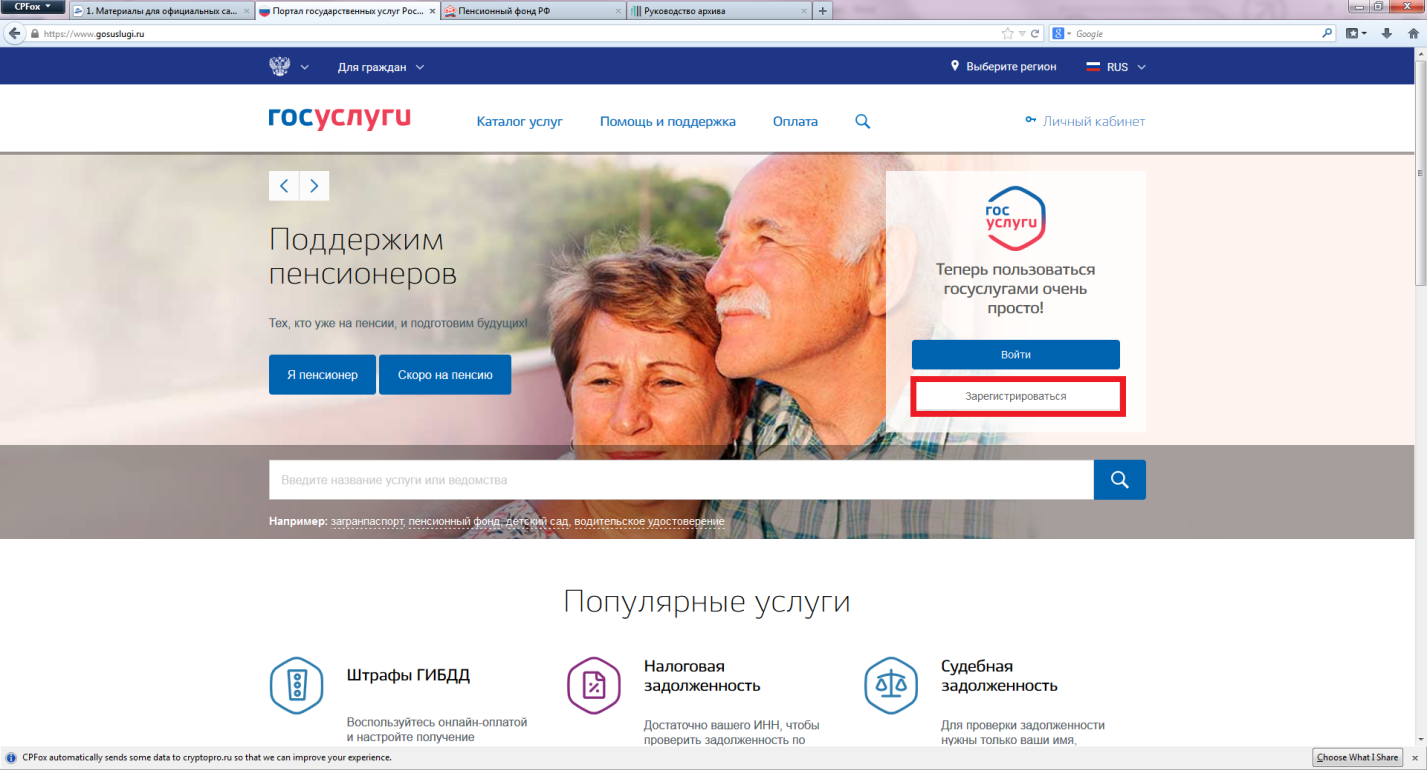 Заполните предложенную форму: введите фамилию, имя, номер мобильного телефона или адрес электронной почты: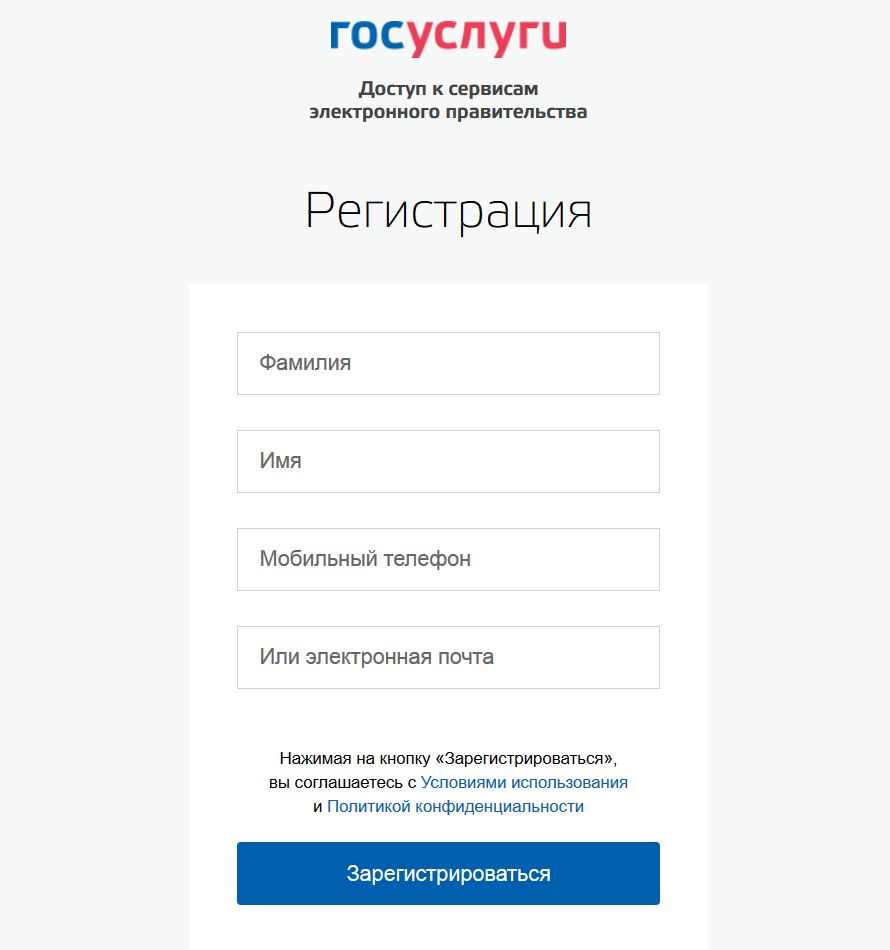 Номер телефона или адрес электронной почты необходимы 
для направления на них кода активации.Ознакомьтесь с условиями пользования и политикой конфиденциальности.Нажмите кнопку «Зарегистрироваться».Далее на указанный номер телефона или электронную почту придет код подтверждения, который необходимо ввести в течение 300 секунд. Если код не пришел, следует нажать кнопку «Получить новый код подтверждения».Полученный код необходимо ввести в соответствующее поле.Нажмите кнопку «Продолжить»: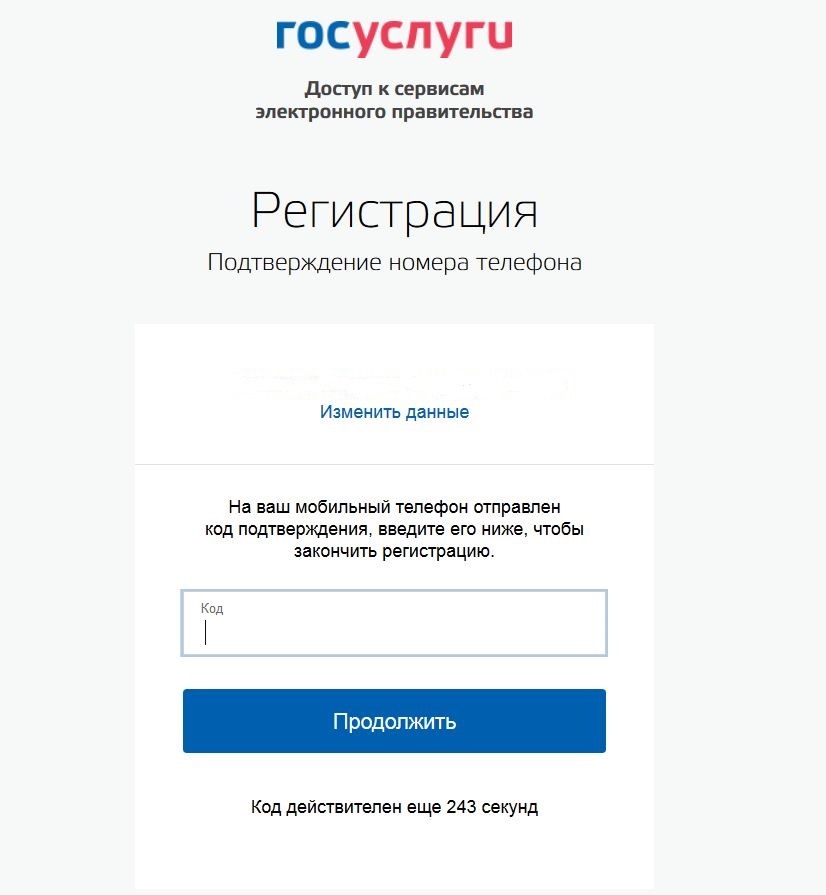 Далее необходимо задать пароль. Пароль должен состоять не менее чем из 8 символов. Допустимы только латинские буквы, цифры и знаки пунктуации. Рекомендуется создать пароль, который:содержит латинские прописные буквы;содержит латинские строчные буквы;содержит цифры;не имеет идущих подряд одинаковых символов;содержит 8 и более символов;содержит спецсимволы. Сохраните пароль, нажмите кнопку «Готово»: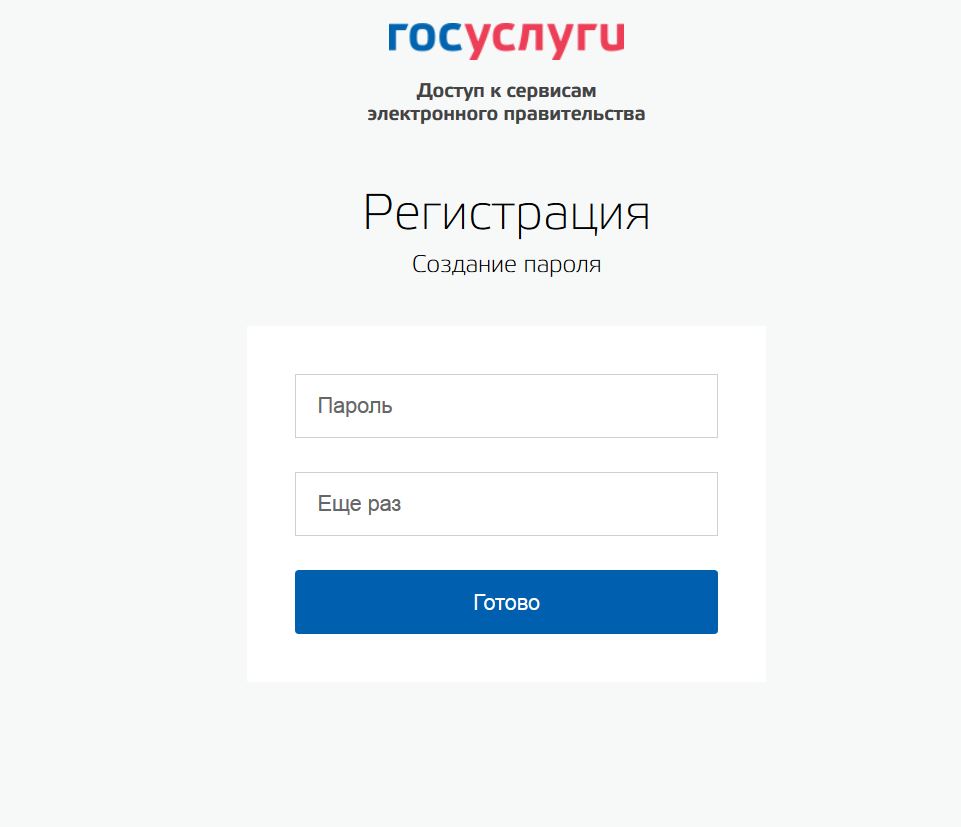 Первая часть регистрации пройдена. Далее необходимо войти 
и указать личные данные.Введите личные данные: отчество (при наличии), пол, дату рождения, место рождения, гражданство, СНИЛС, данные о паспорте.Нажмите кнопку «Сохранить»: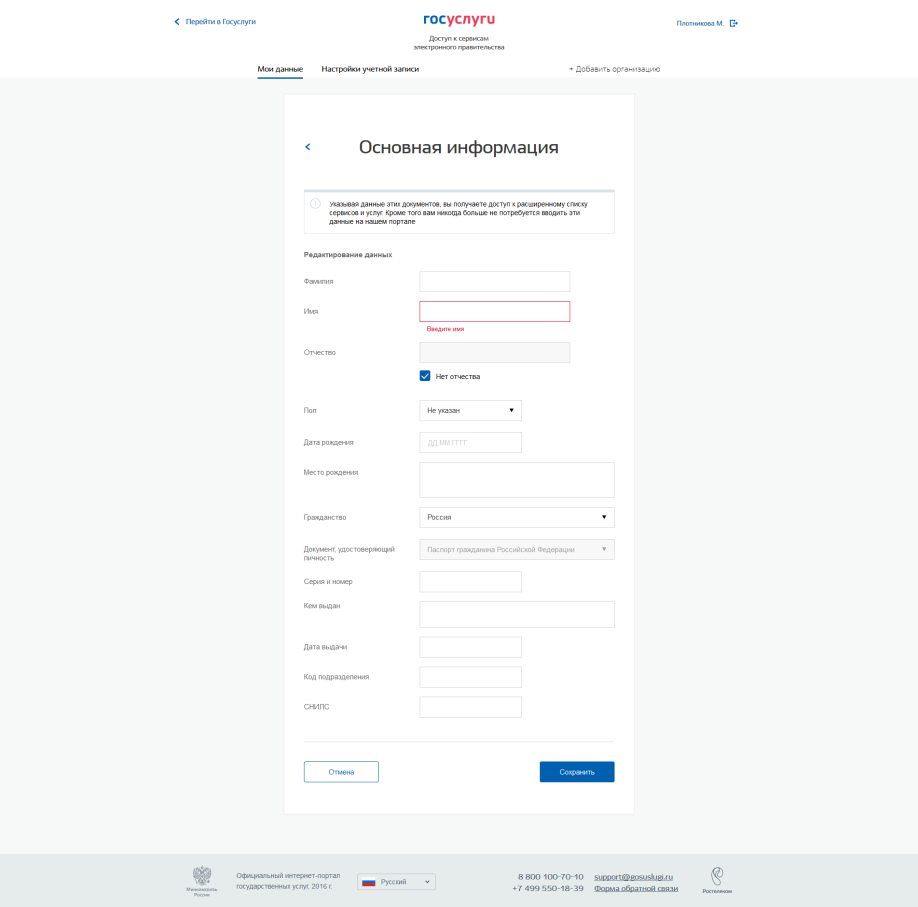 Далее будет проходить процедура проверки личных данных.Обычно проверка занимает порядка 10 минут.После того как проверка данных будет завершена, необходимо перейти к подтверждению личности: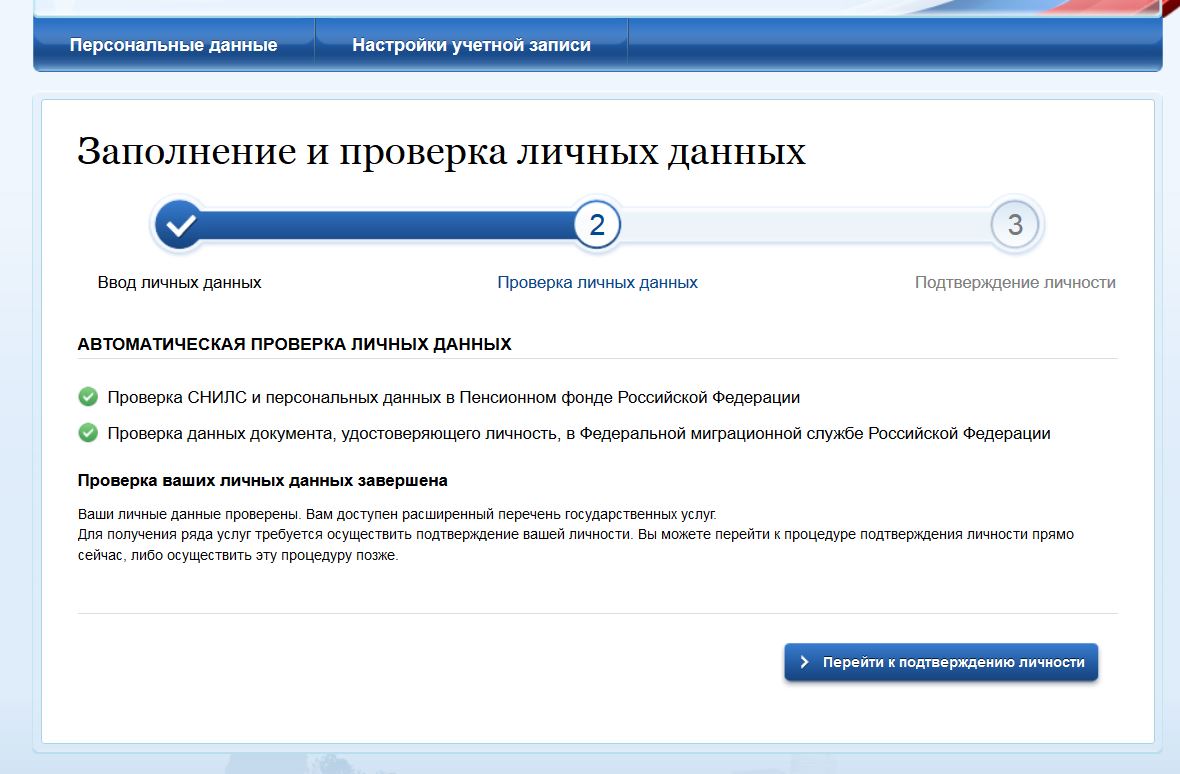 Далее необходимо выбрать способ подтверждения статуса созданной учетной записи. Это можно сделать:обратившись лично.При выборе способа подтверждения «Обратиться лично» можно обратиться за подтверждением учетной записи в:рекомендованный вариант – многофункциональные центры предоставления государственных и муниципальных услуг (адреса указаны 
на сайте http://www.mfc-perm.ru/filialy-mfts/deystvuyushchie/list-map.php);офисы ПАО «Ростелеком»; отделения ФГУП «Почта России». С адресами пунктов подтверждения учетных записей можно ознакомиться на Едином портале государственных и муниципальных услуг (функций) (https://www.gosuslugi.ru/help/address);с помощью электронной подписи или универсальной электронной карты;получить код подтверждения письмом через ФГУП «Почта России».После подтверждения учетной записи необходимо зайти в личный кабинет и в разделе «Мои данные» заполнить контактную информацию. Обязательно необходимо указать регион проживания.После этого вы можете получать государственные и муниципальные услуги в электронном виде быстро, просто и доступно.